상기와 같이 귀사에 입사를 지원하며, 위 기재내용이 사실과 다른 경우에는 입사취소 등 귀사의 어떠한 조치에도 이의를제기하지 않겠습니다.                         20     년      월      일지원자                  (서명 또는 인)직군직종직종직종직종직종직종입사지원서입사지원서입사지원서입사지원서입사지원서입사지원서입사지원서입사지원서입사지원서입사지원서입사지원서입사지원서입사지원서입사지원서입사지원서입사지원서입사지원서입사지원서입사지원서입사지원서입사지원서입사지원서입사지원서입사지원서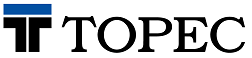 입사지원서입사지원서입사지원서입사지원서입사지원서입사지원서입사지원서입사지원서입사지원서입사지원서입사지원서입사지원서입사지원서입사지원서입사지원서입사지원서입사지원서입사지원서입사지원서입사지원서입사지원서입사지원서입사지원서입사지원서1. 인적사항1. 인적사항1. 인적사항1. 인적사항1. 인적사항1. 인적사항1. 인적사항1. 인적사항1. 인적사항1. 인적사항1. 인적사항1. 인적사항1. 인적사항1. 인적사항1. 인적사항1. 인적사항1. 인적사항1. 인적사항1. 인적사항1. 인적사항1. 인적사항1. 인적사항1. 인적사항1. 인적사항1. 인적사항1. 인적사항1. 인적사항1. 인적사항1. 인적사항1. 인적사항1. 인적사항1. 인적사항1. 인적사항1. 인적사항1. 인적사항1. 인적사항1. 인적사항1. 인적사항1. 인적사항1. 인적사항1. 인적사항1. 인적사항1. 인적사항1. 인적사항성 명성 명한문 : 영문 :한문 : 영문 :한문 : 영문 :한문 : 영문 :한문 : 영문 :한문 : 영문 :한문 : 영문 :한문 : 영문 :한문 : 영문 :한문 : 영문 :한문 : 영문 :한문 : 영문 :한문 : 영문 :한문 : 영문 :한문 : 영문 :한문 : 영문 :한문 : 영문 :한문 : 영문 :한문 : 영문 :한문 : 영문 :한문 : 영문 :한문 : 영문 :한문 : 영문 :한문 : 영문 :한문 : 영문 :한문 : 영문 :한문 : 영문 :한문 : 영문 :한문 : 영문 :한문 : 영문 :한문 : 영문 :한문 : 영문 :한문 : 영문 :한문 : 영문 :한문 : 영문 :한문 : 영문 :한문 : 영문 :한문 : 영문 :한문 : 영문 :한문 : 영문 :3㎝×4㎝사진최근 3개월 이내3㎝×4㎝사진최근 3개월 이내연 령연 령만 세만 세만 세만 세만 세만 세만 세만 세만 세만 세만 세만 세생년월일생년월일생년월일생년월일생년월일. . 일생 ( □음 □양 ). . 일생 ( □음 □양 ). . 일생 ( □음 □양 ). . 일생 ( □음 □양 ). . 일생 ( □음 □양 ). . 일생 ( □음 □양 ). . 일생 ( □음 □양 ). . 일생 ( □음 □양 ). . 일생 ( □음 □양 ). . 일생 ( □음 □양 ). . 일생 ( □음 □양 ). . 일생 ( □음 □양 ). . 일생 ( □음 □양 ). . 일생 ( □음 □양 ). . 일생 ( □음 □양 ). . 일생 ( □음 □양 ). . 일생 ( □음 □양 ). . 일생 ( □음 □양 ). . 일생 ( □음 □양 ). . 일생 ( □음 □양 ). . 일생 ( □음 □양 ). . 일생 ( □음 □양 ). . 일생 ( □음 □양 )3㎝×4㎝사진최근 3개월 이내3㎝×4㎝사진최근 3개월 이내주 소 주 소 3㎝×4㎝사진최근 3개월 이내3㎝×4㎝사진최근 3개월 이내전 화전 화자택 H∙P자택 H∙P자택 H∙P자택 H∙P자택 H∙P자택 H∙P자택 H∙P자택 H∙P자택 H∙P자택 H∙P자택 H∙P자택 H∙P자택 H∙P자택 H∙P자택 H∙P자택 H∙P자택 H∙P자택 H∙P자택 H∙PE-mailE-mailE-mailE-mail3㎝×4㎝사진최근 3개월 이내3㎝×4㎝사진최근 3개월 이내병력사항병력사항군별 ( □육 □해 □공) 계급 : 병과 : 전역구분 :군별 ( □육 □해 □공) 계급 : 병과 : 전역구분 :군별 ( □육 □해 □공) 계급 : 병과 : 전역구분 :군별 ( □육 □해 □공) 계급 : 병과 : 전역구분 :군별 ( □육 □해 □공) 계급 : 병과 : 전역구분 :군별 ( □육 □해 □공) 계급 : 병과 : 전역구분 :군별 ( □육 □해 □공) 계급 : 병과 : 전역구분 :군별 ( □육 □해 □공) 계급 : 병과 : 전역구분 :군별 ( □육 □해 □공) 계급 : 병과 : 전역구분 :군별 ( □육 □해 □공) 계급 : 병과 : 전역구분 :군별 ( □육 □해 □공) 계급 : 병과 : 전역구분 :군별 ( □육 □해 □공) 계급 : 병과 : 전역구분 :군별 ( □육 □해 □공) 계급 : 병과 : 전역구분 :군별 ( □육 □해 □공) 계급 : 병과 : 전역구분 :군별 ( □육 □해 □공) 계급 : 병과 : 전역구분 :군별 ( □육 □해 □공) 계급 : 병과 : 전역구분 :군별 ( □육 □해 □공) 계급 : 병과 : 전역구분 :군별 ( □육 □해 □공) 계급 : 병과 : 전역구분 :군별 ( □육 □해 □공) 계급 : 병과 : 전역구분 :군별 ( □육 □해 □공) 계급 : 병과 : 전역구분 :군별 ( □육 □해 □공) 계급 : 병과 : 전역구분 :군별 ( □육 □해 □공) 계급 : 병과 : 전역구분 :군별 ( □육 □해 □공) 계급 : 병과 : 전역구분 :군별 ( □육 □해 □공) 계급 : 병과 : 전역구분 :군별 ( □육 □해 □공) 계급 : 병과 : 전역구분 :군별 ( □육 □해 □공) 계급 : 병과 : 전역구분 :군별 ( □육 □해 □공) 계급 : 병과 : 전역구분 :군별 ( □육 □해 □공) 계급 : 병과 : 전역구분 :군별 ( □육 □해 □공) 계급 : 병과 : 전역구분 :군별 ( □육 □해 □공) 계급 : 병과 : 전역구분 :군별 ( □육 □해 □공) 계급 : 병과 : 전역구분 :군별 ( □육 □해 □공) 계급 : 병과 : 전역구분 :군별 ( □육 □해 □공) 계급 : 병과 : 전역구분 :군별 ( □육 □해 □공) 계급 : 병과 : 전역구분 :군별 ( □육 □해 □공) 계급 : 병과 : 전역구분 :군별 ( □육 □해 □공) 계급 : 병과 : 전역구분 :군별 ( □육 □해 □공) 계급 : 병과 : 전역구분 :군별 ( □육 □해 □공) 계급 : 병과 : 전역구분 :군별 ( □육 □해 □공) 계급 : 병과 : 전역구분 :군별 ( □육 □해 □공) 계급 : 병과 : 전역구분 :3㎝×4㎝사진최근 3개월 이내3㎝×4㎝사진최근 3개월 이내2. 학력사항2. 학력사항2. 학력사항2. 학력사항2. 학력사항2. 학력사항2. 학력사항2. 학력사항2. 학력사항2. 학력사항2. 학력사항2. 학력사항2. 학력사항2. 학력사항2. 학력사항2. 학력사항2. 학력사항2. 학력사항2. 학력사항2. 학력사항2. 학력사항2. 학력사항2. 학력사항2. 학력사항2. 학력사항2. 학력사항2. 학력사항2. 학력사항2. 학력사항2. 학력사항2. 학력사항2. 학력사항2. 학력사항2. 학력사항2. 학력사항2. 학력사항2. 학력사항2. 학력사항2. 학력사항2. 학력사항2. 학력사항2. 학력사항2. 학력사항2. 학력사항학 교 명학 교 명학 교 명학 교 명학 교 명학 교 명학 교 명학 교 명학 교 명학 교 명학 교 명학 교 명전공학과전공학과전공학과전공학과전공학과입 학 일입 학 일입 학 일입 학 일입 학 일입 학 일입 학 일졸업(학위)일졸업(학위)일졸업(학위)일졸업(학위)일졸업(학위)일졸업(학위)일논 문논 문논 문논 문논 문논 문논 문논 문논 문논 문논 문논 문논 문논 문고등학교고등학교고등학교고등학교고등학교고등학교고등학교고등학교고등학교고등학교고등학교고등학교. . . . . . . . . . . . . . . . . . . . . . . . . . 대학교대학교대학교대학교대학교대학교대학교대학교대학교대학교대학교대학교. . . . . . . . . . . . . . . . . . . . . . . . . . . . . . . . . . . . . . . . . . . . . . . . . . . . 3. 직무분야 및 자격사항 3. 직무분야 및 자격사항 3. 직무분야 및 자격사항 3. 직무분야 및 자격사항 3. 직무분야 및 자격사항 3. 직무분야 및 자격사항 3. 직무분야 및 자격사항 3. 직무분야 및 자격사항 3. 직무분야 및 자격사항 3. 직무분야 및 자격사항 3. 직무분야 및 자격사항 3. 직무분야 및 자격사항 3. 직무분야 및 자격사항 3. 직무분야 및 자격사항 3. 직무분야 및 자격사항 3. 직무분야 및 자격사항 3. 직무분야 및 자격사항 3. 직무분야 및 자격사항 3. 직무분야 및 자격사항 3. 직무분야 및 자격사항 3. 직무분야 및 자격사항 3. 직무분야 및 자격사항 3. 직무분야 및 자격사항 3. 직무분야 및 자격사항 3. 직무분야 및 자격사항 3. 직무분야 및 자격사항 3. 직무분야 및 자격사항 3. 직무분야 및 자격사항 3. 직무분야 및 자격사항 3. 직무분야 및 자격사항 3. 직무분야 및 자격사항 3. 직무분야 및 자격사항 3. 직무분야 및 자격사항 3. 직무분야 및 자격사항 3. 직무분야 및 자격사항 3. 직무분야 및 자격사항 3. 직무분야 및 자격사항 3. 직무분야 및 자격사항 3. 직무분야 및 자격사항 3. 직무분야 및 자격사항 3. 직무분야 및 자격사항 3. 직무분야 및 자격사항 3. 직무분야 및 자격사항 3. 직무분야 및 자격사항 직 무 분 야직 무 분 야직 무 분 야직 무 분 야직 무 분 야직 무 분 야감리원 등급감리원 등급감리원 등급감리원 등급감리원 등급감리원 등급감리원 등급감리원 등급감리/CM 교육기간 (3년이내)감리/CM 교육기간 (3년이내)감리/CM 교육기간 (3년이내)감리/CM 교육기간 (3년이내)감리/CM 교육기간 (3년이내)감리/CM 교육기간 (3년이내)감리/CM 교육기간 (3년이내)감리/CM 교육기간 (3년이내)감리/CM 교육기간 (3년이내)감리/CM 교육기간 (3년이내)감리/CM 교육기간 (3년이내)감리/CM 교육기간 (3년이내)감리/CM 교육기간 (3년이내)감리/CM 교육기간 (3년이내)교육기관교육기관교육기관교육기관교육기관교육기관교육기관교육기관감리교육 해당여부감리교육 해당여부감리교육 해당여부감리교육 해당여부감리교육 해당여부감리교육 해당여부감리교육 해당여부감리교육 해당여부. . ~ . .. . ~ . .. . ~ . .. . ~ . .. . ~ . .. . ~ . .. . ~ . .. . ~ . .. . ~ . .. . ~ . .. . ~ . .. . ~ . .. . ~ . .. . ~ . .. . ~ . .. . ~ . .. . ~ . .. . ~ . .. . ~ . .. . ~ . .. . ~ . .. . ~ . .. . ~ . .. . ~ . .. . ~ . .. . ~ . .. . ~ . .. . ~ . .자 격 증 (상위부터 기록)자 격 증 (상위부터 기록)자 격 증 (상위부터 기록)자 격 증 (상위부터 기록)자 격 증 (상위부터 기록)자 격 증 (상위부터 기록)자 격 증 (상위부터 기록)자 격 증 (상위부터 기록)자 격 증 (상위부터 기록)자 격 증 (상위부터 기록)자 격 증 (상위부터 기록)자 격 증 (상위부터 기록)자 격 증 (상위부터 기록)취 득 일취 득 일취 득 일취 득 일취 득 일취 득 일취 득 일취 득 일자 격 번 호자 격 번 호자 격 번 호자 격 번 호자 격 번 호자 격 번 호자 격 번 호자 격 번 호자 격 번 호자 격 번 호자 격 번 호자 격 번 호자 격 번 호자 격 번 호발 급 기 관발 급 기 관발 급 기 관발 급 기 관발 급 기 관발 급 기 관발 급 기 관발 급 기 관발 급 기 관. .. .. .. .. .. .. .. .. .. .. .. .. .. .. .. .4. 기타사항4. 기타사항4. 기타사항4. 기타사항4. 기타사항4. 기타사항4. 기타사항4. 기타사항4. 기타사항4. 기타사항4. 기타사항4. 기타사항4. 기타사항4. 기타사항4. 기타사항4. 기타사항4. 기타사항4. 기타사항4. 기타사항4. 기타사항4. 기타사항4. 기타사항4. 기타사항4. 기타사항4. 기타사항4. 기타사항4. 기타사항4. 기타사항4. 기타사항4. 기타사항4. 기타사항4. 기타사항4. 기타사항4. 기타사항4. 기타사항4. 기타사항4. 기타사항4. 기타사항4. 기타사항4. 기타사항4. 기타사항4. 기타사항4. 기타사항4. 기타사항◼ 외국어 능력◼ 외국어 능력◼ 외국어 능력◼ 외국어 능력◼ 외국어 능력◼ 외국어 능력◼ 외국어 능력◼ 외국어 능력◼ 외국어 능력◼ 외국어 능력◼ 외국어 능력◼ 외국어 능력◼ 외국어 능력◼ 외국어 능력◼ 외국어 능력◼ 외국어 능력◼ PC 활용능력 (※ 본인의 현재 사용가능 범위에 √ 표시한다.)◼ PC 활용능력 (※ 본인의 현재 사용가능 범위에 √ 표시한다.)◼ PC 활용능력 (※ 본인의 현재 사용가능 범위에 √ 표시한다.)◼ PC 활용능력 (※ 본인의 현재 사용가능 범위에 √ 표시한다.)◼ PC 활용능력 (※ 본인의 현재 사용가능 범위에 √ 표시한다.)◼ PC 활용능력 (※ 본인의 현재 사용가능 범위에 √ 표시한다.)◼ PC 활용능력 (※ 본인의 현재 사용가능 범위에 √ 표시한다.)◼ PC 활용능력 (※ 본인의 현재 사용가능 범위에 √ 표시한다.)◼ PC 활용능력 (※ 본인의 현재 사용가능 범위에 √ 표시한다.)◼ PC 활용능력 (※ 본인의 현재 사용가능 범위에 √ 표시한다.)◼ PC 활용능력 (※ 본인의 현재 사용가능 범위에 √ 표시한다.)◼ PC 활용능력 (※ 본인의 현재 사용가능 범위에 √ 표시한다.)◼ PC 활용능력 (※ 본인의 현재 사용가능 범위에 √ 표시한다.)◼ PC 활용능력 (※ 본인의 현재 사용가능 범위에 √ 표시한다.)◼ PC 활용능력 (※ 본인의 현재 사용가능 범위에 √ 표시한다.)◼ PC 활용능력 (※ 본인의 현재 사용가능 범위에 √ 표시한다.)◼ PC 활용능력 (※ 본인의 현재 사용가능 범위에 √ 표시한다.)◼ PC 활용능력 (※ 본인의 현재 사용가능 범위에 √ 표시한다.)◼ PC 활용능력 (※ 본인의 현재 사용가능 범위에 √ 표시한다.)◼ PC 활용능력 (※ 본인의 현재 사용가능 범위에 √ 표시한다.)◼ PC 활용능력 (※ 본인의 현재 사용가능 범위에 √ 표시한다.)◼ PC 활용능력 (※ 본인의 현재 사용가능 범위에 √ 표시한다.)◼ PC 활용능력 (※ 본인의 현재 사용가능 범위에 √ 표시한다.)◼ PC 활용능력 (※ 본인의 현재 사용가능 범위에 √ 표시한다.)◼ PC 활용능력 (※ 본인의 현재 사용가능 범위에 √ 표시한다.)◼ PC 활용능력 (※ 본인의 현재 사용가능 범위에 √ 표시한다.)◼ PC 활용능력 (※ 본인의 현재 사용가능 범위에 √ 표시한다.)◼ PC 활용능력 (※ 본인의 현재 사용가능 범위에 √ 표시한다.)외국어 명외국어 명외국어 명회화 능력회화 능력회화 능력회화 능력회화 능력회화 능력회화 능력회화 능력문서작성 능력문서작성 능력문서작성 능력문서작성 능력문서작성 능력한글(Word)한글(Word)한글(Word)한글(Word)ExcelExcelExcelExcelExcelExcelExcelPower PointPower PointPower PointPower PointPower PointPower PointPower PointPower PointCADCADCADCADCADCAD영 어영 어영 어□상 □중 □하□상 □중 □하□상 □중 □하□상 □중 □하□상 □중 □하□상 □중 □하□상 □중 □하□상 □중 □하□상 □중 □하□상 □중 □하□상 □중 □하□상 □중 □하□상 □중 □하□상 □중 □하□상 □중 □하□상 □중 □하□상 □중 □하□상 □중 □하□상 □중 □하□상 □중 □하□상 □중 □하□상 □중 □하□상 □중 □하□상 □중 □하□상 □중 □하□상 □중 □하□상 □중 □하□상 □중 □하□상 □중 □하□상 □중 □하□상 □중 □하□상 □중 □하□상 □중 □하□상 □중 □하□상 □중 □하□상 □중 □하□상 □중 □하□상 □중 □하□상 □중 □하□상 □중 □하□상 □중 □하□상 □중 □하□상 □중 □하□상 □중 □하□상 □중 □하□상 □중 □하□상 □중 □하□상 □중 □하□상 □중 □하□상 □중 □하□상 □중 □하□상 □중 □하□상 □중 □하□상 □중 □하□상 □중 □하□상 □중 □하□상 □중 □하□상 □중 □하□상 □중 □하□상 □중 □하□상 □중 □하□상 □중 □하□상 □중 □하□상 □중 □하□상 □중 □하□상 □중 □하□상 □중 □하□상 □중 □하□상 □중 □하□상 □중 □하□상 □중 □하□상 □중 □하□상 □중 □하□상 □중 □하□상 □중 □하□상 □중 □하□상 □중 □하□상 □중 □하□상 □중 □하□상 □중 □하□상 □중 □하□상 □중 □하◼ 가족 및 건강사항◼ 가족 및 건강사항◼ 가족 및 건강사항◼ 가족 및 건강사항◼ 가족 및 건강사항◼ 가족 및 건강사항◼ 가족 및 건강사항◼ 가족 및 건강사항◼ 가족 및 건강사항◼ 가족 및 건강사항◼ 가족 및 건강사항◼ 가족 및 건강사항◼ 가족 및 건강사항◼ 가족 및 건강사항◼ 가족 및 건강사항◼ 가족 및 건강사항◼ 가족 및 건강사항◼ 가족 및 건강사항◼ 가족 및 건강사항◼ 가족 및 건강사항◼ 가족 및 건강사항◼ 가족 및 건강사항◼ 가족 및 건강사항◼ 가족 및 건강사항◼ 가족 및 건강사항◼ 가족 및 건강사항◼ 가족 및 건강사항◼ 가족 및 건강사항◼ 가족 및 건강사항◼ 가족 및 건강사항◼ 가족 및 건강사항◼ 가족 및 건강사항◼ 가족 및 건강사항◼ 가족 및 건강사항◼ 가족 및 건강사항◼ 가족 및 건강사항◼ 가족 및 건강사항◼ 가족 및 건강사항◼ 가족 및 건강사항◼ 가족 및 건강사항◼ 가족 및 건강사항◼ 가족 및 건강사항◼ 가족 및 건강사항◼ 가족 및 건강사항성 명성 명성 명성 명성 명성 명성 명성 명성 명성 명관계관계관계관계관계관계최근 1년 내 건강검진최근 1년 내 건강검진최근 1년 내 건강검진최근 1년 내 건강검진최근 1년 내 건강검진최근 1년 내 건강검진최근 1년 내 건강검진최근 1년 내 건강검진최근 1년 내 건강검진최근 1년 내 건강검진□여 □부□여 □부□여 □부□여 □부□여 □부□여 □부검진결과 : □정상소견 □재검검진결과 : □정상소견 □재검검진결과 : □정상소견 □재검검진결과 : □정상소견 □재검검진결과 : □정상소견 □재검검진결과 : □정상소견 □재검검진결과 : □정상소견 □재검검진결과 : □정상소견 □재검검진결과 : □정상소견 □재검검진결과 : □정상소견 □재검검진결과 : □정상소견 □재검검진결과 : □정상소견 □재검질병 이력질병 이력질병 이력질병 이력질병 이력질병 이력질병 이력질병 이력질병 이력질병 이력보훈대상여부보훈대상여부보훈대상여부보훈대상여부보훈대상여부보훈대상여부보훈대상여부보훈대상여부보훈대상여부보훈대상여부□여 □부□여 □부□여 □부□여 □부□여 □부□여 □부보훈번호 : 보훈번호 : 보훈번호 : 보훈번호 : 보훈번호 : 보훈번호 : 보훈번호 : 보훈번호 : 보훈번호 : 보훈번호 : 보훈번호 : 보훈번호 : 장애 여부장애 여부장애 여부장애 여부장애 여부장애 여부장애 여부장애 여부장애 여부장애 여부□여 □부□여 □부□여 □부□여 □부□여 □부□여 □부장애유형/등급 :장애유형/등급 :장애유형/등급 :장애유형/등급 :장애유형/등급 :장애유형/등급 :장애유형/등급 :장애유형/등급 :장애유형/등급 :장애유형/등급 :장애유형/등급 :장애유형/등급 :※ 보훈(장애) 대상자인 경우 관련 수첩사본을 제출합니다.※ 보훈(장애) 대상자인 경우 관련 수첩사본을 제출합니다.※ 보훈(장애) 대상자인 경우 관련 수첩사본을 제출합니다.※ 보훈(장애) 대상자인 경우 관련 수첩사본을 제출합니다.※ 보훈(장애) 대상자인 경우 관련 수첩사본을 제출합니다.※ 보훈(장애) 대상자인 경우 관련 수첩사본을 제출합니다.※ 보훈(장애) 대상자인 경우 관련 수첩사본을 제출합니다.※ 보훈(장애) 대상자인 경우 관련 수첩사본을 제출합니다.※ 보훈(장애) 대상자인 경우 관련 수첩사본을 제출합니다.※ 보훈(장애) 대상자인 경우 관련 수첩사본을 제출합니다.※ 보훈(장애) 대상자인 경우 관련 수첩사본을 제출합니다.※ 보훈(장애) 대상자인 경우 관련 수첩사본을 제출합니다.※ 보훈(장애) 대상자인 경우 관련 수첩사본을 제출합니다.※ 보훈(장애) 대상자인 경우 관련 수첩사본을 제출합니다.※ 보훈(장애) 대상자인 경우 관련 수첩사본을 제출합니다.※ 보훈(장애) 대상자인 경우 관련 수첩사본을 제출합니다.※ 보훈(장애) 대상자인 경우 관련 수첩사본을 제출합니다.※ 보훈(장애) 대상자인 경우 관련 수첩사본을 제출합니다.※ 보훈(장애) 대상자인 경우 관련 수첩사본을 제출합니다.※ 보훈(장애) 대상자인 경우 관련 수첩사본을 제출합니다.※ 보훈(장애) 대상자인 경우 관련 수첩사본을 제출합니다.※ 보훈(장애) 대상자인 경우 관련 수첩사본을 제출합니다.※ 보훈(장애) 대상자인 경우 관련 수첩사본을 제출합니다.※ 보훈(장애) 대상자인 경우 관련 수첩사본을 제출합니다.※ 보훈(장애) 대상자인 경우 관련 수첩사본을 제출합니다.※ 보훈(장애) 대상자인 경우 관련 수첩사본을 제출합니다.※ 보훈(장애) 대상자인 경우 관련 수첩사본을 제출합니다.※ 보훈(장애) 대상자인 경우 관련 수첩사본을 제출합니다.5. 경력사항 (※ 신입사원은 기재하지 않습니다.)5. 경력사항 (※ 신입사원은 기재하지 않습니다.)5. 경력사항 (※ 신입사원은 기재하지 않습니다.)5. 경력사항 (※ 신입사원은 기재하지 않습니다.)5. 경력사항 (※ 신입사원은 기재하지 않습니다.)5. 경력사항 (※ 신입사원은 기재하지 않습니다.)5. 경력사항 (※ 신입사원은 기재하지 않습니다.)5. 경력사항 (※ 신입사원은 기재하지 않습니다.)5. 경력사항 (※ 신입사원은 기재하지 않습니다.)5. 경력사항 (※ 신입사원은 기재하지 않습니다.)5. 경력사항 (※ 신입사원은 기재하지 않습니다.)5. 경력사항 (※ 신입사원은 기재하지 않습니다.)5. 경력사항 (※ 신입사원은 기재하지 않습니다.)5. 경력사항 (※ 신입사원은 기재하지 않습니다.)5. 경력사항 (※ 신입사원은 기재하지 않습니다.)5. 경력사항 (※ 신입사원은 기재하지 않습니다.)5. 경력사항 (※ 신입사원은 기재하지 않습니다.)5. 경력사항 (※ 신입사원은 기재하지 않습니다.)5. 경력사항 (※ 신입사원은 기재하지 않습니다.)5. 경력사항 (※ 신입사원은 기재하지 않습니다.)5. 경력사항 (※ 신입사원은 기재하지 않습니다.)5. 경력사항 (※ 신입사원은 기재하지 않습니다.)5. 경력사항 (※ 신입사원은 기재하지 않습니다.)5. 경력사항 (※ 신입사원은 기재하지 않습니다.)5. 경력사항 (※ 신입사원은 기재하지 않습니다.)5. 경력사항 (※ 신입사원은 기재하지 않습니다.)5. 경력사항 (※ 신입사원은 기재하지 않습니다.)5. 경력사항 (※ 신입사원은 기재하지 않습니다.)5. 경력사항 (※ 신입사원은 기재하지 않습니다.)5. 경력사항 (※ 신입사원은 기재하지 않습니다.)5. 경력사항 (※ 신입사원은 기재하지 않습니다.)5. 경력사항 (※ 신입사원은 기재하지 않습니다.)5. 경력사항 (※ 신입사원은 기재하지 않습니다.)5. 경력사항 (※ 신입사원은 기재하지 않습니다.)5. 경력사항 (※ 신입사원은 기재하지 않습니다.)5. 경력사항 (※ 신입사원은 기재하지 않습니다.)5. 경력사항 (※ 신입사원은 기재하지 않습니다.)5. 경력사항 (※ 신입사원은 기재하지 않습니다.)5. 경력사항 (※ 신입사원은 기재하지 않습니다.)5. 경력사항 (※ 신입사원은 기재하지 않습니다.)5. 경력사항 (※ 신입사원은 기재하지 않습니다.)5. 경력사항 (※ 신입사원은 기재하지 않습니다.)5. 경력사항 (※ 신입사원은 기재하지 않습니다.)5. 경력사항 (※ 신입사원은 기재하지 않습니다.)총 경력총 경력총 경력총 경력총 경력시공 경력시공 경력시공 경력시공 경력시공 경력시공 경력시공 경력시공 경력시공 경력시공 경력감리/CM 경력감리/CM 경력감리/CM 경력감리/CM 경력감리/CM 경력감리/CM 경력감리/CM 경력해외 경력해외 경력해외 경력해외 경력해외 경력해외 경력해외 경력해외 경력년년년년년년년년년년년년년년년년년년년년년년년년년년년년년년년년년년년년년년년년년년년년◼ 주요경력사항 (※ 경력사원은 반드시 기록합니다.)◼ 주요경력사항 (※ 경력사원은 반드시 기록합니다.)◼ 주요경력사항 (※ 경력사원은 반드시 기록합니다.)◼ 주요경력사항 (※ 경력사원은 반드시 기록합니다.)◼ 주요경력사항 (※ 경력사원은 반드시 기록합니다.)◼ 주요경력사항 (※ 경력사원은 반드시 기록합니다.)◼ 주요경력사항 (※ 경력사원은 반드시 기록합니다.)◼ 주요경력사항 (※ 경력사원은 반드시 기록합니다.)◼ 주요경력사항 (※ 경력사원은 반드시 기록합니다.)◼ 주요경력사항 (※ 경력사원은 반드시 기록합니다.)◼ 주요경력사항 (※ 경력사원은 반드시 기록합니다.)◼ 주요경력사항 (※ 경력사원은 반드시 기록합니다.)◼ 주요경력사항 (※ 경력사원은 반드시 기록합니다.)◼ 주요경력사항 (※ 경력사원은 반드시 기록합니다.)◼ 주요경력사항 (※ 경력사원은 반드시 기록합니다.)◼ 주요경력사항 (※ 경력사원은 반드시 기록합니다.)◼ 주요경력사항 (※ 경력사원은 반드시 기록합니다.)◼ 주요경력사항 (※ 경력사원은 반드시 기록합니다.)◼ 주요경력사항 (※ 경력사원은 반드시 기록합니다.)◼ 주요경력사항 (※ 경력사원은 반드시 기록합니다.)◼ 주요경력사항 (※ 경력사원은 반드시 기록합니다.)◼ 주요경력사항 (※ 경력사원은 반드시 기록합니다.)◼ 주요경력사항 (※ 경력사원은 반드시 기록합니다.)◼ 주요경력사항 (※ 경력사원은 반드시 기록합니다.)◼ 주요경력사항 (※ 경력사원은 반드시 기록합니다.)◼ 주요경력사항 (※ 경력사원은 반드시 기록합니다.)◼ 주요경력사항 (※ 경력사원은 반드시 기록합니다.)◼ 주요경력사항 (※ 경력사원은 반드시 기록합니다.)◼ 주요경력사항 (※ 경력사원은 반드시 기록합니다.)◼ 주요경력사항 (※ 경력사원은 반드시 기록합니다.)◼ 주요경력사항 (※ 경력사원은 반드시 기록합니다.)◼ 주요경력사항 (※ 경력사원은 반드시 기록합니다.)◼ 주요경력사항 (※ 경력사원은 반드시 기록합니다.)◼ 주요경력사항 (※ 경력사원은 반드시 기록합니다.)◼ 주요경력사항 (※ 경력사원은 반드시 기록합니다.)◼ 주요경력사항 (※ 경력사원은 반드시 기록합니다.)◼ 주요경력사항 (※ 경력사원은 반드시 기록합니다.)◼ 주요경력사항 (※ 경력사원은 반드시 기록합니다.)◼ 주요경력사항 (※ 경력사원은 반드시 기록합니다.)◼ 주요경력사항 (※ 경력사원은 반드시 기록합니다.)◼ 주요경력사항 (※ 경력사원은 반드시 기록합니다.)◼ 주요경력사항 (※ 경력사원은 반드시 기록합니다.)◼ 주요경력사항 (※ 경력사원은 반드시 기록합니다.)◼ 주요경력사항 (※ 경력사원은 반드시 기록합니다.)회 사 명회 사 명회 사 명회 사 명회 사 명회 사 명회 사 명회 사 명재 직 기 간재 직 기 간재 직 기 간재 직 기 간재 직 기 간재 직 기 간재 직 기 간재 직 기 간재 직 기 간재 직 기 간재 직 기 간재 직 기 간재 직 기 간재 직 기 간재 직 기 간근 무 부 서근 무 부 서근 무 부 서근 무 부 서근 무 부 서근 무 부 서근 무 부 서근 무 부 서근 무 부 서근 무 부 서직위직위직위직위직위담 당 업 무담 당 업 무담 당 업 무담 당 업 무담 당 업 무담 당 업 무. . ~ . .. . ~ . .. . ~ . .. . ~ . .. . ~ . .. . ~ . .. . ~ . .. . ~ . .. . ~ . .. . ~ . .. . ~ . .. . ~ . .. . ~ . .. . ~ . .. . ~ . .. . ~ . .. . ~ . .. . ~ . .. . ~ . .. . ~ . .. . ~ . .. . ~ . .. . ~ . .. . ~ . .. . ~ . .. . ~ . .. . ~ . .. . ~ . .. . ~ . .. . ~ . .. . ~ . .. . ~ . .. . ~ . .. . ~ . .. . ~ . .. . ~ . .. . ~ . .. . ~ . .. . ~ . .. . ~ . .. . ~ . .. . ~ . .. . ~ . .. . ~ . .. . ~ . .. . ~ . .. . ~ . .. . ~ . .. . ~ . .. . ~ . .. . ~ . .. . ~ . .. . ~ . .. . ~ . .. . ~ . .. . ~ . .. . ~ . .. . ~ . .. . ~ . .. . ~ . .. . ~ . .. . ~ . .. . ~ . .. . ~ . .. . ~ . .. . ~ . .. . ~ . .. . ~ . .. . ~ . .. . ~ . .. . ~ . .. . ~ . .. . ~ . .. . ~ . .. . ~ . .6. 업무강점 (※ 본인이 가장 잘 할 수 있는 업무상의 강점을 서술합니다.)6. 업무강점 (※ 본인이 가장 잘 할 수 있는 업무상의 강점을 서술합니다.)6. 업무강점 (※ 본인이 가장 잘 할 수 있는 업무상의 강점을 서술합니다.)6. 업무강점 (※ 본인이 가장 잘 할 수 있는 업무상의 강점을 서술합니다.)6. 업무강점 (※ 본인이 가장 잘 할 수 있는 업무상의 강점을 서술합니다.)6. 업무강점 (※ 본인이 가장 잘 할 수 있는 업무상의 강점을 서술합니다.)6. 업무강점 (※ 본인이 가장 잘 할 수 있는 업무상의 강점을 서술합니다.)6. 업무강점 (※ 본인이 가장 잘 할 수 있는 업무상의 강점을 서술합니다.)6. 업무강점 (※ 본인이 가장 잘 할 수 있는 업무상의 강점을 서술합니다.)6. 업무강점 (※ 본인이 가장 잘 할 수 있는 업무상의 강점을 서술합니다.)6. 업무강점 (※ 본인이 가장 잘 할 수 있는 업무상의 강점을 서술합니다.)6. 업무강점 (※ 본인이 가장 잘 할 수 있는 업무상의 강점을 서술합니다.)6. 업무강점 (※ 본인이 가장 잘 할 수 있는 업무상의 강점을 서술합니다.)6. 업무강점 (※ 본인이 가장 잘 할 수 있는 업무상의 강점을 서술합니다.)6. 업무강점 (※ 본인이 가장 잘 할 수 있는 업무상의 강점을 서술합니다.)6. 업무강점 (※ 본인이 가장 잘 할 수 있는 업무상의 강점을 서술합니다.)6. 업무강점 (※ 본인이 가장 잘 할 수 있는 업무상의 강점을 서술합니다.)6. 업무강점 (※ 본인이 가장 잘 할 수 있는 업무상의 강점을 서술합니다.)6. 업무강점 (※ 본인이 가장 잘 할 수 있는 업무상의 강점을 서술합니다.)6. 업무강점 (※ 본인이 가장 잘 할 수 있는 업무상의 강점을 서술합니다.)6. 업무강점 (※ 본인이 가장 잘 할 수 있는 업무상의 강점을 서술합니다.)6. 업무강점 (※ 본인이 가장 잘 할 수 있는 업무상의 강점을 서술합니다.)6. 업무강점 (※ 본인이 가장 잘 할 수 있는 업무상의 강점을 서술합니다.)6. 업무강점 (※ 본인이 가장 잘 할 수 있는 업무상의 강점을 서술합니다.)6. 업무강점 (※ 본인이 가장 잘 할 수 있는 업무상의 강점을 서술합니다.)6. 업무강점 (※ 본인이 가장 잘 할 수 있는 업무상의 강점을 서술합니다.)6. 업무강점 (※ 본인이 가장 잘 할 수 있는 업무상의 강점을 서술합니다.)6. 업무강점 (※ 본인이 가장 잘 할 수 있는 업무상의 강점을 서술합니다.)6. 업무강점 (※ 본인이 가장 잘 할 수 있는 업무상의 강점을 서술합니다.)6. 업무강점 (※ 본인이 가장 잘 할 수 있는 업무상의 강점을 서술합니다.)6. 업무강점 (※ 본인이 가장 잘 할 수 있는 업무상의 강점을 서술합니다.)6. 업무강점 (※ 본인이 가장 잘 할 수 있는 업무상의 강점을 서술합니다.)6. 업무강점 (※ 본인이 가장 잘 할 수 있는 업무상의 강점을 서술합니다.)6. 업무강점 (※ 본인이 가장 잘 할 수 있는 업무상의 강점을 서술합니다.)6. 업무강점 (※ 본인이 가장 잘 할 수 있는 업무상의 강점을 서술합니다.)6. 업무강점 (※ 본인이 가장 잘 할 수 있는 업무상의 강점을 서술합니다.)6. 업무강점 (※ 본인이 가장 잘 할 수 있는 업무상의 강점을 서술합니다.)6. 업무강점 (※ 본인이 가장 잘 할 수 있는 업무상의 강점을 서술합니다.)6. 업무강점 (※ 본인이 가장 잘 할 수 있는 업무상의 강점을 서술합니다.)6. 업무강점 (※ 본인이 가장 잘 할 수 있는 업무상의 강점을 서술합니다.)6. 업무강점 (※ 본인이 가장 잘 할 수 있는 업무상의 강점을 서술합니다.)6. 업무강점 (※ 본인이 가장 잘 할 수 있는 업무상의 강점을 서술합니다.)6. 업무강점 (※ 본인이 가장 잘 할 수 있는 업무상의 강점을 서술합니다.)6. 업무강점 (※ 본인이 가장 잘 할 수 있는 업무상의 강점을 서술합니다.)7. 설문사항7. 설문사항7. 설문사항7. 설문사항7. 설문사항7. 설문사항7. 설문사항7. 설문사항7. 설문사항7. 설문사항7. 설문사항7. 설문사항7. 설문사항7. 설문사항7. 설문사항7. 설문사항7. 설문사항7. 설문사항7. 설문사항7. 설문사항7. 설문사항7. 설문사항7. 설문사항7. 설문사항7. 설문사항7. 설문사항7. 설문사항7. 설문사항7. 설문사항7. 설문사항7. 설문사항7. 설문사항7. 설문사항7. 설문사항7. 설문사항7. 설문사항7. 설문사항7. 설문사항7. 설문사항7. 설문사항7. 설문사항7. 설문사항7. 설문사항7. 설문사항당사에 지원 동기당사에 지원 동기당사에 지원 동기당사에 지원 동기존경하는 인물존경하는 인물존경하는 인물존경하는 인물존경하는 인물존경하는 인물존경하는 인물당사에 대한 견해당사에 대한 견해당사에 대한 견해당사에 대한 견해자기성격 진단자기성격 진단자기성격 진단자기성격 진단장점 : 단점 :장점 : 단점 :장점 : 단점 :장점 : 단점 :장점 : 단점 :장점 : 단점 :장점 : 단점 :장점 : 단점 :장점 : 단점 :장점 : 단점 :장점 : 단점 :장점 : 단점 :장점 : 단점 :장점 : 단점 :장점 : 단점 :장점 : 단점 :장점 : 단점 :장점 : 단점 :장점 : 단점 :장점 : 단점 :장점 : 단점 :장점 : 단점 :장점 : 단점 :장점 : 단점 :장점 : 단점 :장점 : 단점 :장점 : 단점 :장점 : 단점 :장점 : 단점 :장점 : 단점 :장점 : 단점 :장점 : 단점 :장점 : 단점 :장점 : 단점 :장점 : 단점 :장점 : 단점 :장점 : 단점 :장점 : 단점 :장점 : 단점 :장점 : 단점 :대인관계 진단대인관계 진단대인관계 진단대인관계 진단초면 : 구면 :초면 : 구면 :초면 : 구면 :초면 : 구면 :초면 : 구면 :초면 : 구면 :초면 : 구면 :초면 : 구면 :초면 : 구면 :초면 : 구면 :초면 : 구면 :초면 : 구면 :초면 : 구면 :초면 : 구면 :초면 : 구면 :초면 : 구면 :초면 : 구면 :초면 : 구면 :초면 : 구면 :초면 : 구면 :초면 : 구면 :초면 : 구면 :초면 : 구면 :초면 : 구면 :초면 : 구면 :초면 : 구면 :초면 : 구면 :초면 : 구면 :초면 : 구면 :초면 : 구면 :초면 : 구면 :초면 : 구면 :초면 : 구면 :초면 : 구면 :초면 : 구면 :초면 : 구면 :초면 : 구면 :초면 : 구면 :초면 : 구면 :초면 : 구면 :독서량독서량독서량독서량전공서적 : 권/년, 교양서적 : 권/년, 감명받았던 책 : 전공서적 : 권/년, 교양서적 : 권/년, 감명받았던 책 : 전공서적 : 권/년, 교양서적 : 권/년, 감명받았던 책 : 전공서적 : 권/년, 교양서적 : 권/년, 감명받았던 책 : 전공서적 : 권/년, 교양서적 : 권/년, 감명받았던 책 : 전공서적 : 권/년, 교양서적 : 권/년, 감명받았던 책 : 전공서적 : 권/년, 교양서적 : 권/년, 감명받았던 책 : 전공서적 : 권/년, 교양서적 : 권/년, 감명받았던 책 : 전공서적 : 권/년, 교양서적 : 권/년, 감명받았던 책 : 전공서적 : 권/년, 교양서적 : 권/년, 감명받았던 책 : 전공서적 : 권/년, 교양서적 : 권/년, 감명받았던 책 : 전공서적 : 권/년, 교양서적 : 권/년, 감명받았던 책 : 전공서적 : 권/년, 교양서적 : 권/년, 감명받았던 책 : 전공서적 : 권/년, 교양서적 : 권/년, 감명받았던 책 : 전공서적 : 권/년, 교양서적 : 권/년, 감명받았던 책 : 전공서적 : 권/년, 교양서적 : 권/년, 감명받았던 책 : 전공서적 : 권/년, 교양서적 : 권/년, 감명받았던 책 : 전공서적 : 권/년, 교양서적 : 권/년, 감명받았던 책 : 전공서적 : 권/년, 교양서적 : 권/년, 감명받았던 책 : 전공서적 : 권/년, 교양서적 : 권/년, 감명받았던 책 : 전공서적 : 권/년, 교양서적 : 권/년, 감명받았던 책 : 전공서적 : 권/년, 교양서적 : 권/년, 감명받았던 책 : 전공서적 : 권/년, 교양서적 : 권/년, 감명받았던 책 : 전공서적 : 권/년, 교양서적 : 권/년, 감명받았던 책 : 전공서적 : 권/년, 교양서적 : 권/년, 감명받았던 책 : 전공서적 : 권/년, 교양서적 : 권/년, 감명받았던 책 : 전공서적 : 권/년, 교양서적 : 권/년, 감명받았던 책 : 전공서적 : 권/년, 교양서적 : 권/년, 감명받았던 책 : 전공서적 : 권/년, 교양서적 : 권/년, 감명받았던 책 : 전공서적 : 권/년, 교양서적 : 권/년, 감명받았던 책 : 전공서적 : 권/년, 교양서적 : 권/년, 감명받았던 책 : 전공서적 : 권/년, 교양서적 : 권/년, 감명받았던 책 : 전공서적 : 권/년, 교양서적 : 권/년, 감명받았던 책 : 전공서적 : 권/년, 교양서적 : 권/년, 감명받았던 책 : 전공서적 : 권/년, 교양서적 : 권/년, 감명받았던 책 : 전공서적 : 권/년, 교양서적 : 권/년, 감명받았던 책 : 전공서적 : 권/년, 교양서적 : 권/년, 감명받았던 책 : 전공서적 : 권/년, 교양서적 : 권/년, 감명받았던 책 : 전공서적 : 권/년, 교양서적 : 권/년, 감명받았던 책 : 전공서적 : 권/년, 교양서적 : 권/년, 감명받았던 책 : 술, 담배술, 담배술, 담배술, 담배술 ( □ 금주 □ 음주의 경우 : 소주기준 병/회 ), 담배 ( □ 금연 □ 흡연의 경우 : 갑 /일 )술 ( □ 금주 □ 음주의 경우 : 소주기준 병/회 ), 담배 ( □ 금연 □ 흡연의 경우 : 갑 /일 )술 ( □ 금주 □ 음주의 경우 : 소주기준 병/회 ), 담배 ( □ 금연 □ 흡연의 경우 : 갑 /일 )술 ( □ 금주 □ 음주의 경우 : 소주기준 병/회 ), 담배 ( □ 금연 □ 흡연의 경우 : 갑 /일 )술 ( □ 금주 □ 음주의 경우 : 소주기준 병/회 ), 담배 ( □ 금연 □ 흡연의 경우 : 갑 /일 )술 ( □ 금주 □ 음주의 경우 : 소주기준 병/회 ), 담배 ( □ 금연 □ 흡연의 경우 : 갑 /일 )술 ( □ 금주 □ 음주의 경우 : 소주기준 병/회 ), 담배 ( □ 금연 □ 흡연의 경우 : 갑 /일 )술 ( □ 금주 □ 음주의 경우 : 소주기준 병/회 ), 담배 ( □ 금연 □ 흡연의 경우 : 갑 /일 )술 ( □ 금주 □ 음주의 경우 : 소주기준 병/회 ), 담배 ( □ 금연 □ 흡연의 경우 : 갑 /일 )술 ( □ 금주 □ 음주의 경우 : 소주기준 병/회 ), 담배 ( □ 금연 □ 흡연의 경우 : 갑 /일 )술 ( □ 금주 □ 음주의 경우 : 소주기준 병/회 ), 담배 ( □ 금연 □ 흡연의 경우 : 갑 /일 )술 ( □ 금주 □ 음주의 경우 : 소주기준 병/회 ), 담배 ( □ 금연 □ 흡연의 경우 : 갑 /일 )술 ( □ 금주 □ 음주의 경우 : 소주기준 병/회 ), 담배 ( □ 금연 □ 흡연의 경우 : 갑 /일 )술 ( □ 금주 □ 음주의 경우 : 소주기준 병/회 ), 담배 ( □ 금연 □ 흡연의 경우 : 갑 /일 )술 ( □ 금주 □ 음주의 경우 : 소주기준 병/회 ), 담배 ( □ 금연 □ 흡연의 경우 : 갑 /일 )술 ( □ 금주 □ 음주의 경우 : 소주기준 병/회 ), 담배 ( □ 금연 □ 흡연의 경우 : 갑 /일 )술 ( □ 금주 □ 음주의 경우 : 소주기준 병/회 ), 담배 ( □ 금연 □ 흡연의 경우 : 갑 /일 )술 ( □ 금주 □ 음주의 경우 : 소주기준 병/회 ), 담배 ( □ 금연 □ 흡연의 경우 : 갑 /일 )술 ( □ 금주 □ 음주의 경우 : 소주기준 병/회 ), 담배 ( □ 금연 □ 흡연의 경우 : 갑 /일 )술 ( □ 금주 □ 음주의 경우 : 소주기준 병/회 ), 담배 ( □ 금연 □ 흡연의 경우 : 갑 /일 )술 ( □ 금주 □ 음주의 경우 : 소주기준 병/회 ), 담배 ( □ 금연 □ 흡연의 경우 : 갑 /일 )술 ( □ 금주 □ 음주의 경우 : 소주기준 병/회 ), 담배 ( □ 금연 □ 흡연의 경우 : 갑 /일 )술 ( □ 금주 □ 음주의 경우 : 소주기준 병/회 ), 담배 ( □ 금연 □ 흡연의 경우 : 갑 /일 )술 ( □ 금주 □ 음주의 경우 : 소주기준 병/회 ), 담배 ( □ 금연 □ 흡연의 경우 : 갑 /일 )술 ( □ 금주 □ 음주의 경우 : 소주기준 병/회 ), 담배 ( □ 금연 □ 흡연의 경우 : 갑 /일 )술 ( □ 금주 □ 음주의 경우 : 소주기준 병/회 ), 담배 ( □ 금연 □ 흡연의 경우 : 갑 /일 )술 ( □ 금주 □ 음주의 경우 : 소주기준 병/회 ), 담배 ( □ 금연 □ 흡연의 경우 : 갑 /일 )술 ( □ 금주 □ 음주의 경우 : 소주기준 병/회 ), 담배 ( □ 금연 □ 흡연의 경우 : 갑 /일 )술 ( □ 금주 □ 음주의 경우 : 소주기준 병/회 ), 담배 ( □ 금연 □ 흡연의 경우 : 갑 /일 )술 ( □ 금주 □ 음주의 경우 : 소주기준 병/회 ), 담배 ( □ 금연 □ 흡연의 경우 : 갑 /일 )술 ( □ 금주 □ 음주의 경우 : 소주기준 병/회 ), 담배 ( □ 금연 □ 흡연의 경우 : 갑 /일 )술 ( □ 금주 □ 음주의 경우 : 소주기준 병/회 ), 담배 ( □ 금연 □ 흡연의 경우 : 갑 /일 )술 ( □ 금주 □ 음주의 경우 : 소주기준 병/회 ), 담배 ( □ 금연 □ 흡연의 경우 : 갑 /일 )술 ( □ 금주 □ 음주의 경우 : 소주기준 병/회 ), 담배 ( □ 금연 □ 흡연의 경우 : 갑 /일 )술 ( □ 금주 □ 음주의 경우 : 소주기준 병/회 ), 담배 ( □ 금연 □ 흡연의 경우 : 갑 /일 )술 ( □ 금주 □ 음주의 경우 : 소주기준 병/회 ), 담배 ( □ 금연 □ 흡연의 경우 : 갑 /일 )술 ( □ 금주 □ 음주의 경우 : 소주기준 병/회 ), 담배 ( □ 금연 □ 흡연의 경우 : 갑 /일 )술 ( □ 금주 □ 음주의 경우 : 소주기준 병/회 ), 담배 ( □ 금연 □ 흡연의 경우 : 갑 /일 )술 ( □ 금주 □ 음주의 경우 : 소주기준 병/회 ), 담배 ( □ 금연 □ 흡연의 경우 : 갑 /일 )술 ( □ 금주 □ 음주의 경우 : 소주기준 병/회 ), 담배 ( □ 금연 □ 흡연의 경우 : 갑 /일 )인생관 / 생활신조인생관 / 생활신조인생관 / 생활신조인생관 / 생활신조장래희망 / 포부장래희망 / 포부장래희망 / 포부장래희망 / 포부장래희망 / 포부장래희망 / 포부장래희망 / 포부장래희망 / 포부장래희망 / 포부장래희망 / 포부장래희망 / 포부기타 의견 / 제안기타 의견 / 제안기타 의견 / 제안기타 의견 / 제안8. 희망직위 및 연봉 (※ 최종근무지 전 년도 혹은 당해년도 연말정산 원천징수영수증 반드시 첨부)8. 희망직위 및 연봉 (※ 최종근무지 전 년도 혹은 당해년도 연말정산 원천징수영수증 반드시 첨부)8. 희망직위 및 연봉 (※ 최종근무지 전 년도 혹은 당해년도 연말정산 원천징수영수증 반드시 첨부)8. 희망직위 및 연봉 (※ 최종근무지 전 년도 혹은 당해년도 연말정산 원천징수영수증 반드시 첨부)8. 희망직위 및 연봉 (※ 최종근무지 전 년도 혹은 당해년도 연말정산 원천징수영수증 반드시 첨부)8. 희망직위 및 연봉 (※ 최종근무지 전 년도 혹은 당해년도 연말정산 원천징수영수증 반드시 첨부)8. 희망직위 및 연봉 (※ 최종근무지 전 년도 혹은 당해년도 연말정산 원천징수영수증 반드시 첨부)8. 희망직위 및 연봉 (※ 최종근무지 전 년도 혹은 당해년도 연말정산 원천징수영수증 반드시 첨부)8. 희망직위 및 연봉 (※ 최종근무지 전 년도 혹은 당해년도 연말정산 원천징수영수증 반드시 첨부)8. 희망직위 및 연봉 (※ 최종근무지 전 년도 혹은 당해년도 연말정산 원천징수영수증 반드시 첨부)8. 희망직위 및 연봉 (※ 최종근무지 전 년도 혹은 당해년도 연말정산 원천징수영수증 반드시 첨부)8. 희망직위 및 연봉 (※ 최종근무지 전 년도 혹은 당해년도 연말정산 원천징수영수증 반드시 첨부)8. 희망직위 및 연봉 (※ 최종근무지 전 년도 혹은 당해년도 연말정산 원천징수영수증 반드시 첨부)8. 희망직위 및 연봉 (※ 최종근무지 전 년도 혹은 당해년도 연말정산 원천징수영수증 반드시 첨부)8. 희망직위 및 연봉 (※ 최종근무지 전 년도 혹은 당해년도 연말정산 원천징수영수증 반드시 첨부)8. 희망직위 및 연봉 (※ 최종근무지 전 년도 혹은 당해년도 연말정산 원천징수영수증 반드시 첨부)8. 희망직위 및 연봉 (※ 최종근무지 전 년도 혹은 당해년도 연말정산 원천징수영수증 반드시 첨부)8. 희망직위 및 연봉 (※ 최종근무지 전 년도 혹은 당해년도 연말정산 원천징수영수증 반드시 첨부)8. 희망직위 및 연봉 (※ 최종근무지 전 년도 혹은 당해년도 연말정산 원천징수영수증 반드시 첨부)8. 희망직위 및 연봉 (※ 최종근무지 전 년도 혹은 당해년도 연말정산 원천징수영수증 반드시 첨부)8. 희망직위 및 연봉 (※ 최종근무지 전 년도 혹은 당해년도 연말정산 원천징수영수증 반드시 첨부)8. 희망직위 및 연봉 (※ 최종근무지 전 년도 혹은 당해년도 연말정산 원천징수영수증 반드시 첨부)8. 희망직위 및 연봉 (※ 최종근무지 전 년도 혹은 당해년도 연말정산 원천징수영수증 반드시 첨부)8. 희망직위 및 연봉 (※ 최종근무지 전 년도 혹은 당해년도 연말정산 원천징수영수증 반드시 첨부)8. 희망직위 및 연봉 (※ 최종근무지 전 년도 혹은 당해년도 연말정산 원천징수영수증 반드시 첨부)8. 희망직위 및 연봉 (※ 최종근무지 전 년도 혹은 당해년도 연말정산 원천징수영수증 반드시 첨부)8. 희망직위 및 연봉 (※ 최종근무지 전 년도 혹은 당해년도 연말정산 원천징수영수증 반드시 첨부)8. 희망직위 및 연봉 (※ 최종근무지 전 년도 혹은 당해년도 연말정산 원천징수영수증 반드시 첨부)8. 희망직위 및 연봉 (※ 최종근무지 전 년도 혹은 당해년도 연말정산 원천징수영수증 반드시 첨부)8. 희망직위 및 연봉 (※ 최종근무지 전 년도 혹은 당해년도 연말정산 원천징수영수증 반드시 첨부)8. 희망직위 및 연봉 (※ 최종근무지 전 년도 혹은 당해년도 연말정산 원천징수영수증 반드시 첨부)8. 희망직위 및 연봉 (※ 최종근무지 전 년도 혹은 당해년도 연말정산 원천징수영수증 반드시 첨부)8. 희망직위 및 연봉 (※ 최종근무지 전 년도 혹은 당해년도 연말정산 원천징수영수증 반드시 첨부)8. 희망직위 및 연봉 (※ 최종근무지 전 년도 혹은 당해년도 연말정산 원천징수영수증 반드시 첨부)8. 희망직위 및 연봉 (※ 최종근무지 전 년도 혹은 당해년도 연말정산 원천징수영수증 반드시 첨부)8. 희망직위 및 연봉 (※ 최종근무지 전 년도 혹은 당해년도 연말정산 원천징수영수증 반드시 첨부)8. 희망직위 및 연봉 (※ 최종근무지 전 년도 혹은 당해년도 연말정산 원천징수영수증 반드시 첨부)8. 희망직위 및 연봉 (※ 최종근무지 전 년도 혹은 당해년도 연말정산 원천징수영수증 반드시 첨부)8. 희망직위 및 연봉 (※ 최종근무지 전 년도 혹은 당해년도 연말정산 원천징수영수증 반드시 첨부)8. 희망직위 및 연봉 (※ 최종근무지 전 년도 혹은 당해년도 연말정산 원천징수영수증 반드시 첨부)8. 희망직위 및 연봉 (※ 최종근무지 전 년도 혹은 당해년도 연말정산 원천징수영수증 반드시 첨부)8. 희망직위 및 연봉 (※ 최종근무지 전 년도 혹은 당해년도 연말정산 원천징수영수증 반드시 첨부)8. 희망직위 및 연봉 (※ 최종근무지 전 년도 혹은 당해년도 연말정산 원천징수영수증 반드시 첨부)8. 희망직위 및 연봉 (※ 최종근무지 전 년도 혹은 당해년도 연말정산 원천징수영수증 반드시 첨부)전직장 회사명 : 전직장 회사명 : 전직장 회사명 : 전직장 회사명 : 전직장 회사명 : 전직장 회사명 : 전직장 회사명 : 전직장 회사명 : 전직장 회사명 : 희망 처우희망 처우희망 처우희망 처우희망 처우희망 처우희망 처우희망 처우희망 처우희망 처우희망 처우희망 처우희망 처우희망 처우희망 처우희망 처우희망 처우희망 처우희망 처우희망 처우희망 처우희망 처우희망 처우희망 처우희망 처우희망 근무지희망 근무지희망 근무지희망 근무지희망 근무지희망 근무지근무 가능일근무 가능일근무 가능일근무 가능일연봉 (퇴직금 포함)연봉 (퇴직금 포함)연봉 (퇴직금 포함)연봉 (퇴직금 포함)직위직위직위직위직위희망연봉(퇴직금 포함)희망연봉(퇴직금 포함)희망연봉(퇴직금 포함)희망연봉(퇴직금 포함)희망연봉(퇴직금 포함)희망연봉(퇴직금 포함)희망연봉(퇴직금 포함)희망연봉(퇴직금 포함)희망연봉(퇴직금 포함)재택근무(PQ대기)조건재택근무(PQ대기)조건재택근무(PQ대기)조건재택근무(PQ대기)조건재택근무(PQ대기)조건재택근무(PQ대기)조건재택근무(PQ대기)조건재택근무(PQ대기)조건재택근무(PQ대기)조건재택근무(PQ대기)조건재택근무(PQ대기)조건직위직위직위직위직위희망 근무지희망 근무지희망 근무지희망 근무지희망 근무지희망 근무지근무 가능일근무 가능일근무 가능일근무 가능일만원/년만원/년만원/년만원/년만원/년만원/년만원/년만원/년만원/년만원/년만원/년만원/년만원/년만원/월만원/월만원/월만원/월만원/월만원/월만원/월만원/월만원/월만원/월만원/월년 월 일년 월 일년 월 일년 월 일9. 자기소개서 (※ page 추가 가능)9. 자기소개서 (※ page 추가 가능)9. 자기소개서 (※ page 추가 가능)9. 자기소개서 (※ page 추가 가능)9. 자기소개서 (※ page 추가 가능)9. 자기소개서 (※ page 추가 가능)9. 자기소개서 (※ page 추가 가능)9. 자기소개서 (※ page 추가 가능)9. 자기소개서 (※ page 추가 가능)9. 자기소개서 (※ page 추가 가능)9. 자기소개서 (※ page 추가 가능)9. 자기소개서 (※ page 추가 가능)9. 자기소개서 (※ page 추가 가능)9. 자기소개서 (※ page 추가 가능)9. 자기소개서 (※ page 추가 가능)9. 자기소개서 (※ page 추가 가능)9. 자기소개서 (※ page 추가 가능)9. 자기소개서 (※ page 추가 가능)9. 자기소개서 (※ page 추가 가능)9. 자기소개서 (※ page 추가 가능)9. 자기소개서 (※ page 추가 가능)9. 자기소개서 (※ page 추가 가능)9. 자기소개서 (※ page 추가 가능)9. 자기소개서 (※ page 추가 가능)9. 자기소개서 (※ page 추가 가능)9. 자기소개서 (※ page 추가 가능)9. 자기소개서 (※ page 추가 가능)9. 자기소개서 (※ page 추가 가능)9. 자기소개서 (※ page 추가 가능)9. 자기소개서 (※ page 추가 가능)9. 자기소개서 (※ page 추가 가능)9. 자기소개서 (※ page 추가 가능)9. 자기소개서 (※ page 추가 가능)9. 자기소개서 (※ page 추가 가능)9. 자기소개서 (※ page 추가 가능)9. 자기소개서 (※ page 추가 가능)9. 자기소개서 (※ page 추가 가능)9. 자기소개서 (※ page 추가 가능)9. 자기소개서 (※ page 추가 가능)9. 자기소개서 (※ page 추가 가능)9. 자기소개서 (※ page 추가 가능)9. 자기소개서 (※ page 추가 가능)9. 자기소개서 (※ page 추가 가능)9. 자기소개서 (※ page 추가 가능)